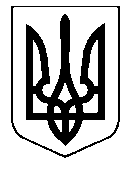 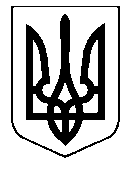 УКРАЇНАНОСІВСЬКА  МІСЬКА  РАДАЧЕРНІГІВСЬКА  ОБЛАСТЬВИКОНАВЧИЙ  КОМІТЕТР І Ш Е Н Н Явід 08  грудня  2022 року  	 Носівка	    № 330Про встановлення КП «Носівка-Комунальник » тарифів на послуги з централізованого водопостачання та централізованого  водовідведення для населення, бюджетних установ та інших споживачів громади       Відповідно до статті  28 Закону України «Про місцеве самоврядування в Україні», Закону України «Про житлово-комунальні послуги», керуючись Постановою Кабінету Міністрів України від 01.06.2011 року № 869 «Про забезпечення єдиного підходу до формування тарифів на житлово-комунальні послуги» із змінами та доповненнями, враховуючи заяву КП «Носівка-Комунальник»  від 31.10.2022 року №255, виконавчий комітет міської ради  в и р і ш и в:         1. Встановити КП «Носівка-Комунальник» тарифи на послуги з централізованого водопостачання в наступному розмірі:      для населення	- 20,70 грн. за 1 м3 з ПДВ;      для бюджетних установ та інших споживачів – 20,70 грн. за 1 м3 з ПДВ.         2. Встановити КП «Носівка-Комунальник» тарифи на послуги з централізованого водовідведення в наступному розмірі:       для населення – 30,68 грн. за 1 м3 з ПДВ.       для бюджетних установ та інших споживачів – 53,42 грн. за 1 м3 з ПДВ.         3. Структура тарифів на централізоване водопостачання та централізоване водовідведення для потреб населення, бюджетних установ та інших споживачів наведена в додатку до рішення (додається).          4. Відділу економічного розвитку, інвестицій та регуляторної діяльності розробити програму відшкодування різниці в тарифах на послуги з централізованого водовідведення для населення по Носівській громаді та подати на розгляд постійної комісії та сесії міської ради.          5. Рішення набирає чинності з 01.01.2023 року і діє до 31.12.2023 року (включно).          6.  КП «Носівка-Комунальник» відповідно до вимог Закону України «Про житлово-комунальні послуги» проінформувати споживачів про зміну тарифів на комунальні послуги.         7. Вважати таким, що втратило чинність з 01.01.2023 року , рішення виконавчого комітету Носівської міської ради від 09.12.2021 року № 461 «Про встановлення тарифів на послуги з централізованого водопостачання та водовідведення для населення, бюджетних установ та інших споживачів громади».          8. Контроль за виконанням рішення покласти на першого заступника міського голови з питань діяльності виконавчих органів Н.Рубель.Міський голова	Володимир ІГНАТЧЕНКО                                                                                                                                                                  Додаток                                                                                                                до рішення виконкому                                                                                                                   від 08.12.2022 року № 330Начальник відділу економічного розвитку,інвестицій та регуляторної діяльності                                   Наталія МАЛИНКОСтруктура тарифів на централізоване водопостачання та централізоване водовідведення по КП "Носівка -Комунальник" Структура тарифів на централізоване водопостачання та централізоване водовідведення по КП "Носівка -Комунальник" Структура тарифів на централізоване водопостачання та централізоване водовідведення по КП "Носівка -Комунальник" Структура тарифів на централізоване водопостачання та централізоване водовідведення по КП "Носівка -Комунальник" Структура тарифів на централізоване водопостачання та централізоване водовідведення по КП "Носівка -Комунальник" Структура тарифів на централізоване водопостачання та централізоване водовідведення по КП "Носівка -Комунальник" Структура тарифів на централізоване водопостачання та централізоване водовідведення по КП "Носівка -Комунальник" Структура тарифів на централізоване водопостачання та централізоване водовідведення по КП "Носівка -Комунальник" Структура тарифів на централізоване водопостачання та централізоване водовідведення по КП "Носівка -Комунальник" Структура тарифів на централізоване водопостачання та централізоване водовідведення по КП "Носівка -Комунальник" № п/пНайменування показниківЦентралізоване водопостачанняЦентралізоване водопостачанняЦентралізоване водовідведенняЦентралізоване водовідведення№ п/п тис.грн. на рікгрн./м3тис.грн. на рікгрн./м31234561Виробнича собівартість, у тому числі:5184,5113,861160,2635,361.1прямі матеріальні витрати, у тому числі:1896,625,07134,014,081.1.1електроенергія1749,714,68102,083,111.1.2витрати на реагенти5,740,0200,001.1.3матеріали, запасні частини та інші матеріальні ресурси141,170,3831,930,971.2прямі витрати на оплату праці1639,064,38439,3013,391.3інші прямі витрати, у тому числі:360,590,9676,252,321.3.1відрахування на соціальні заходи360,590,9676,252,321.4загальновиробничі витрати 1288,243,45510,7015,572Адміністративні витрати607,101,6251,774,633Витрати на збут472,051,26105,643,224Повна собівартість6263,6616,751417,6743,225Розрахунковий прибуток187,910,5042,531,306Загальна вартість централізованого водопостачання/водовідведення6451,5717,251460,2044,527ПДВ 20%3,458,908Обсяг реалізації,  (тис.куб.м.) в т.ч.:373,932,88.1населення347,221,508.2бюджетних установ та організацій10,77,308.3інших споживачів164,009Тариф на централізоване водопоста- чання /  водовідведення з ПДВ, в т.ч.20,7053,429.1тариф для населення20,7020,7030,6830,689.2тариф для бюджетних споживачів20,7020,7053,4253,429.3тариф для інших споживачів20,7020,7053,4253,42